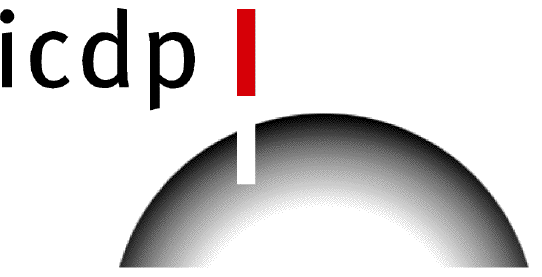 ICDP workshop on amphibious drilling to Investigate Miocene Mediterranean-Atlantic Gateway Exchange (IMMAGE), 22-24th November 2016, Rabat (Morocco)APPLICATION FORMFirst name:Last name:Institution:Address:e-mail:Phone number:Fax:Fields of interest:Brief description of your motivation to participate in the workshop (max. 200 words):Please complete this form and email it to Rachel Flecker (r.flecker@bristol.ac.uk) by 9th September 2016